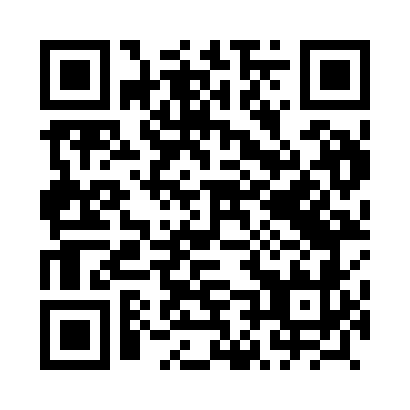 Prayer times for Kosina, PolandWed 1 May 2024 - Fri 31 May 2024High Latitude Method: Angle Based RulePrayer Calculation Method: Muslim World LeagueAsar Calculation Method: HanafiPrayer times provided by https://www.salahtimes.comDateDayFajrSunriseDhuhrAsrMaghribIsha1Wed2:465:0612:285:337:5010:012Thu2:435:0412:285:347:5210:033Fri2:405:0312:285:357:5310:064Sat2:365:0112:275:367:5510:095Sun2:334:5912:275:377:5610:126Mon2:304:5812:275:387:5810:147Tue2:274:5612:275:397:5910:178Wed2:234:5412:275:408:0110:209Thu2:204:5312:275:418:0210:2310Fri2:174:5112:275:428:0410:2611Sat2:134:5012:275:428:0510:2912Sun2:124:4812:275:438:0710:3213Mon2:114:4712:275:448:0810:3514Tue2:114:4512:275:458:0910:3615Wed2:104:4412:275:468:1110:3616Thu2:094:4312:275:478:1210:3717Fri2:094:4112:275:478:1410:3718Sat2:084:4012:275:488:1510:3819Sun2:084:3912:275:498:1610:3920Mon2:084:3712:275:508:1810:3921Tue2:074:3612:275:518:1910:4022Wed2:074:3512:275:518:2010:4023Thu2:064:3412:275:528:2210:4124Fri2:064:3312:285:538:2310:4225Sat2:064:3212:285:548:2410:4226Sun2:054:3112:285:548:2510:4327Mon2:054:3012:285:558:2610:4328Tue2:054:2912:285:568:2710:4429Wed2:044:2812:285:568:2910:4430Thu2:044:2712:285:578:3010:4531Fri2:044:2712:285:588:3110:46